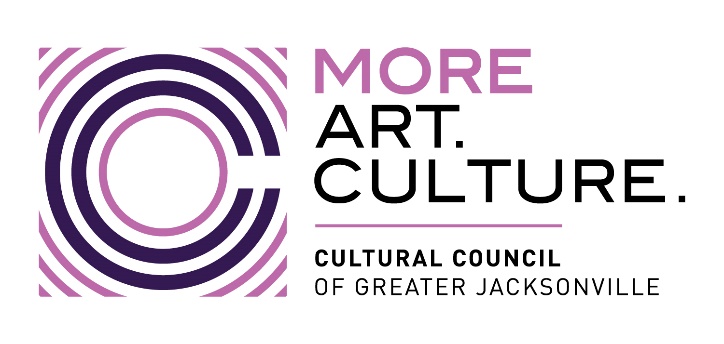 Cultural Council of Greater Jacksonville Finance CommitteeMeeting AgendaIN PERSON MeetingJessie Ball duPont Center Room 202, 40 E Adams St, Jacksonville, FL 32202 Thursday, October 12, 2023 4:00 – 5:00 PM ET, {Publicly Noticed}Zoom Meeting Link: https://us06web.zoom.us/j/84437139884 Phone Number: +1 646 558 8656 US     Meeting ID: 844 3713 9884A. Welcome, Attendance, & Call to Order						4:00PM B. Action Item: Voting- Review and Approval of Minutes     1. Minutes from August 11, 2023 Finance Committee Meeting 			4:03-4:05 PM Motion: “Move to approve minutes of the 8/11/23 Cultural Council Finance Committee meeting as written.” C. Fiscal Year 2024 CSGP Award Allocations – Amy Palmer				4:05-4:15 PM	D.  Financial Review for FY2023 and Draft Budget-Diana Donovan and Nan Kreamer							4:15-4:50 PME. Action Item: Voting- Recommend the adoption of the FY2024 to the full Board of DirectorsMotion: “Move to recommend the FY2024 Budget be approved by the full Board of Directors meeting scheduled for October 19, 2023.” E. Public Comment 									4:50-4:55 PM Adjourn										5:00 PM□ Lisa Johnson, Interim Committee Chair        □ Chris Lazzara, Committee Member □ Ashley Folladori, Committee Member          □ Tim Snyder, Committee Member □ Ari Jolly, Board Chair 